How to get feedback on your project idea Interreg Europe joint secretariat can give you feedback on your project idea. Just a few steps to get our assistance. Check the fit of your project ideaIs your project idea relevant to Interreg Europe? Check at: http://www.interregeurope.eu/self-assessment/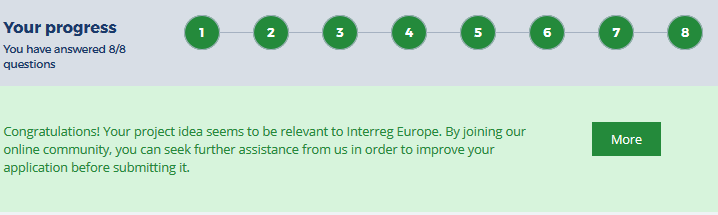 For inspiration, check already approved projects at: http://www.interregeurope.eu/discover-projects/ Join Interreg Europe communityRegister your profile in our community or log in to your account at http://www.interregeurope.eu/ 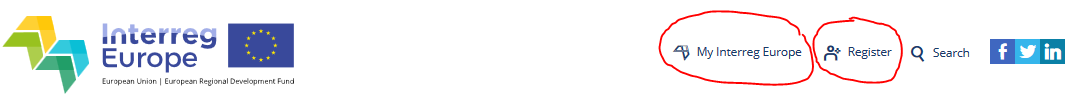 Add information about your institution and a picture to your personal profile to attract potential project partners.Add your project idea to Interreg Europe databaseDescribe your project idea for potential project partners and make it public to start your partner search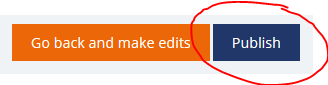 This information is visible to our website users.Add extra information on your project ideaFor feedback on your project idea, additional information is required. It is visible only to the joint secretariat.Click on ‘Ask for detailed feedback’ and fill in additional information about your project, giving more detail on:the policy instruments addressedinvolved partners planned activities, etc.The more detail you provide, the better can our staff understand your project idea and assist you in developing it into a successful application.Request feedback on your project ideaSubmit the extended version of your project idea and select the format of feedback you’d like to get:in writingvia Skype or phoneOur assistance works on ‘First-come-first-served’ basis. A project idea can get feedback only once during the call. We will get back to you as long as our capacity allows.